PENGARUH PERHATIAN ORANG TUA TERHADAP PRESTASI BELAJAR MATA PELAJARAN AL-QUR’AN HADIS SISWA MTsN KONDA KABUPATEN KONAWE SELATAN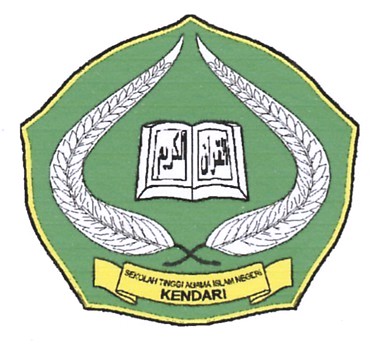 Skripsi Diajukan untuk Memenuhi Salah Satu Syarat Mencapai Gelar Sarjana Pendidikan Islam pada Program Studi Pendidikan Agama IslamOLEHIMA PUTRI RAHAYUNIM. 07 01 01 01 376JURUSAN TARBIYAHSEKOLAH TINGGI AGAMA ISLAM NEGERI (STAIN)SULTAN QAIMUDDINKENDARI2012PERNYATAAN KEASLIAN SKRIPSI	Dengan penuh kesadaran penulis yang bertanda tangan di bawah ini menyatakan dengan sesungguhnya, bahwa skripsi ini benar-benar merupakan hasil karya penulis sendiri. Dan jika dikemudian hari terbukti sebagai ciplakan, duplikat dan ditulis oleh orang lain, maka skripsi ini dan gelar yang diperoleh karenanya, batal demi hukum.	Kendari,   12 Muharram 1434 H	                 14 Desember  2012 M	Penyusun 	IMA PUTRI RAHAYUPENGESAHAN SKRIPSI	Skripsi yang berjudul “Pengaruh Perhatian Orang Tua Terhadap Prestasi Belajar Mata Pelajaran Al-Qur’an Hadis Siswa MTsN Konda Kabupaten Konawe Selatan”, yang di ajukan oleh saudari Ima Putri Rahayu, NIM. 07 01 01 01 367, mahasiswa Program Studi Pendidikan Agama Islam Jurusan Tarbiyah Sekolah Tinggi Agama Islam Negeri  (STAIN) Sultan Qaimuddin Kendari, telah diuji dan dipertahankan dalam sidang munaqasyah yang diselenggarakan pada hari Jum’at, 14 Desember 2012. Dan dinyatakan telah dapat diterima sebagai salah satu syarat untuk memperoleh gelar Sarjana Pendidikan Islam, dengan beberapa perbaikan.	Kendari,   12 Muharram 1434 H	                 14 Desember  2012 MDEWAN PENGUJIKetua	:  Dr. H. Nur Alim, M. Pd	(……………………..)Sekretaris	:  Dra. Hj. St. Fatimah Kadir, MA	(……………………..)Anggota	:  Erdiyanti, S. Ag, M. Pd.I	(……………………..)	   Raehang, S. Ag, M. Pd.I	(……………………..)	   Burhan, S.Si., M. Sc	(……………………..)	Diketahui oleh :	Ketua	STAIN Kendari	Dr. H. Nur Alim, M. Pd						      NIP.1965505041991031005KATA PENGANTAR ﻠﺤﻤﺪ ﻠﻟﻪ ﺮﺐ ﺍﻠﻌﺎﻠﻤﻴﻦ ﻭ ﺍﻟﺼﻼﺓ ﻮﺍﻟﺴﻼﻢ ﻋﻠﻰ ﺍﺸﺮﻒ ﺍﻻﻨﺑﻴﺎﺀ ﻭﺍﻠﻤﺮﺴﻠﻴﻦﺴﻴﺪﻨﺎ ﻤﺤﻤﺪ ﻭ ﻋﻠﻰ ﺍﻠﻪ ﻭﺍﺼﺤﺎﺑﻪ ﺍﺠﻤﻌﻴﻦ٬ ﺍﻤﺎ ﺑﻌﺪ  	Puji syukur, Al-Hamdulillah penulis panjatkan kehadirat Allah SWT atas karunia ilmu dan pemahaman yang telah dikaruniakan, serta berkat nikmat hidayah dan inayah-Nyalah sehingga penulis dapat menyelesaikan skripsi yang sederhana ini. Kemudian tak lupa penulis ucapkan shalawat serta salam kepada junjungan Nabi besar Muhammad SAW, Nabi yang telah memberikan tuntunan luhur untuk diikuti dan diteladani bagi seluruh umat manusia.Dalam penyusunan dan penulisan skripsi ini, penulis mengalami berbagai hambatan, tantangan dan kesulitan, namun berkat adanya bantuan dan dorongan dari Bapak dan Ibu serta seluruh keluarga, dan atas bimbingan Bapak Drs. Amri, M. Th.I dan Ibu Dra. Marlina Gazali, M. PdI, masing-masing pembimbing I dan II, yang telah rela berkorban penuh kesungguhan membimbing penulis dalam penyusunan skripsi ini.  Penulis juga tidak lupa mengaturkan ucapan terima kasih dan penghargaan yang setinggi-tingginya terutama kepada :Ayahanda dan Ibunda, serta suami penulis yang selalu memberikan dukungan materil dan moril yang tak ternilai, sehingga penulis dapat menyelesaikan studi dengan baik.Bapak Dr. H. Nur Alim, M.Pd, selaku Ketua STAIN Sultan Qaimuddin Kendari yang telah banyak berkorban membina STAIN ini dengan penuh loyalitas dan keihlasan tinggi.Bapak Drs. Abdul Kadir, M. Pd, Bapak Drs. Pairin, M. Pd serta Ibu Dra. Hj. Nurseha Ghazali, M. PdI, masing-masing pembantu Ketua I, II dan III, yang telah banyak berkorban membina dan membimbing mahasiswa dalam berbagai bidang.Ibu Dra. Hj. Siti Kuraedah, M.Ag, selaku Ketua Jurusan Tarbiyah yang telah banyak memberikan arahan dan petunjuk dalam proses penyelasaian studi.Bapak Drs. Aliwar, M.Pd, selaku Ketua Program Studi Pendidikan Agama Islam (PAI) yang telah memberikan motivasi dan dorongan dalam proses perkuliahan hingga penyelesaian studi.Bapak/Ibu Dosen, Asisten dosen dan karyawan STAIN Sultan Qaimuddian Kendari yang dengan ikhlas memeberikan pemahaman dan pengetahuanya serta berusaha memberikan pelayanan akademik dengan sebaik-baiknya.Ibu Raehang, S. Ag, M. Pd.I, selaku Kepala Perpustakaan STAIN Sultan Qaimuddian Kendari yang menyediakan fasilitas untuk melaksanakan studi kepustakaan.Rahim, S. Pd, M. Pd, selaku Kepala Sekolah MTsN Konda beserta para dewan guru dan pegawai serta para siswa yang telah bersedia memberikan bantuan moral dan spiritual terhadap kelancaran penyusunan skripsi ini.Akhirnya segala koreksi dan petunjuk serta saran menuju kesempurnaan skripsi ini penulis sangat harapkan. Dan semoga kehadiran skripsi ini memberikan manfaat dalam meningkatkan mutu pendidikan agama Islam.	Kendari,   12 Muharram 1434 H	                 14 Desember  2012 M	Penyusun	IMA PUTRI RAHAYUABSTRAKIrma Putri Rahayu “Pengaruh Perhatian Orang Tua Terhadap Prestasi Belajar Mata Pelajaran Al-Qur’an Hadis Pada siswa di Desa Lambusa Kecamatan Konda Kabupaten Konawe Selatan” (dibimbing Bapak Drs. Amri, M. Th.I dan Ibu Dra. Marlina Gazali, M. PdI)	Masalah dalam penelitian ini adalah “ Apakah terdapat pengaruh perhatian orang tua terhadap prestasi belajar mata pelajaran Al-Qur’an Hadis siswa MTsN Konda Kabupaten Konsel“ dengan tujuan untuk mengetahui seberapa besar pengaruh perhatian orang tua terhadap prestasi belajar mata pelajaran Al-Qur’an Hadis iswa MTsN Konda Kabupaten Konsel. Penelitian ini dilakukan karena peneliti ingin membuktikan seberapa besar pengaruh perhatian orang tua dalam meningkatkan prestasi belajar siswa, terutama bidang studi Al-Qur’an Hadis.Penelitian ini mengkaji dua variabel yaitu variabel bebas (X), yaitu perhatian orang tua dan  variabel terikat (Y) yaitu prestasi belajar mata pelajaran Al-Qur’an Hadis. Dengan demikian yang menjadi sumber data primer adalah siswa MTsN Konda, adapun jumlah sampel penelitian 34 siswa.  Metode pengumpulan data adalah quisioner (angket) secara dominan dan didukung oleh metode dokumentasi. Data yang diperoleh dianalisis dengan analisis deskriptif dan inferensial.Dari data penelitian ini diketahui bahwa orang tua siswa di Desa Lambusa memiliki perhatian yang beragam, yaitu perhatian yang diarahkan pada pemenuhan kebutuhan keluarga, tidak hanya kebutuhan ekonomi keluarga, akan tetapi juga, telah memenuhi kebutuhan perhatian keluarga, seperti membimbing kegiatan belajar siswa dan melindungi keluarga. Dengan demikian, perhatian orang tua siswa MTsN Konda tergolong sangat baik. Hal ini sesuai dengan tanggapan mayoritas responden penelitian yakni sebanyak 32 (94,11%) yang menyatakan sangat baik, dan hanya 2 (5,89%) yang menyatakan baik. Sedangkan, prestasi belajar mata pelajaran Al-Qur’an Hadis siswa di Desa Lambusa termasuk dalam kategori baik, karena siswa di Desa Lambusa memiliki nilai rata-rata komulatif 73,7, nilai tertinggi yang dapat diperoleh siswa adalah 90 dan terendah adalah 63. Selain itu, diketahui bahwa terdapat pengaruh yang negatif antara perhatian orang tua terhadap prestasi belajar siswa pada mata pelajaran Al-Qur’an Hadis di Desa Lambusa Kecamatan Konda Kabupaten Konawe Selatan. Sesuai dengan uji hipotesis bahwa nilai t hitung adalah 3,47, nilai ini lebih besar jika dibandingkan dengan nilai ttabel dengan df : n-2 (30-2 : 28) pada α = 0,05 adalah 2,042. DAFTAR ISIHALAMAN JUDUL 		iPERNYATAAN KEASLIAN SKRIPSI 		iiKATA PENGANTAR 		iiiABSTRAK 		viDAFTAR ISI  		viiiDAFTAR TABEL 		xDAFTAR LAMPIRAN		xiBAB I  PENDAHULUANLatar Belakang ……………………………………………………			1  Batasan dan Rumusan Masalah ……………………………….....   			5     Hipotesis  Penelitian................................................................................			6Definisi Operasional ………………………………......................			6Tujuan dan Manfaat Penelitian ……………………........................			7BAB II KAJIAN PUSTAKAHakekat Perhatian Orang Tua…….……………………………….			8Desktipsi perhatian…………………………………..……….			8Tugas dan fungsi orang tua…………..………………………..			10Hakekat Prestasi Belajar …….……………………………………......			14Deskripsi prestasi belajar….………………………………………			14Tolak ukur keberhasilan belajar mengajar………………........			17Indikator, tingkat dan penilaian keberhasilan…………………			18Faktor-faktor yang mempengaruhi prestasi belajar………………			20Prestasi Belajar Al-Qur’an Hadis………………………………..			23BAB III METODE PENELETIANJenis Penelitian………………………………………………………			24Lokasi  dan Waktu Penelitian………………………………………..			24Variable Penelitian……………………………………..……………			25Populasi dan Sampel…………………………………………………			25Teknik  Pengumpulan Data…………………….……………………			27Teknik  analisis Data………………………………………………… 			28BAB IV HASIL PENELITIAN DAN PEMBAHASANGambaran Umum Lokasi Penelitian			31Keadaan Geografis			31Sejarah Singkat Berdirinya 			32Keadaan Sarana dan Prasarana 			35Keadaan Personal Sekolah 			39Analisis Deskriptif Hasil Penelitian…..……….………………………..			42Gambaran Perhatian Orang Tua Wali Siswa MTsN Konda ……			43Gambaran Prestasi Belajar siswa Pada Mata Pelajaran Al-Qur’an Hadis di Desa Lambusa……			47Pengaruh Perhatian Orang Tua Terhadap Prestasi Belajar AnakPada Mata Pelajaran Al-Qur’an Hadis Siswa MTsN Konda			51Pembahasan Hasil Penelitian………………………………………..			55BAB V P E N U T U PKesimpulan…………………………………………………………			62Saran………………………………………………………………..			63DAFTAR PUSTAKA……………………………………………………..			64LAMPIRAN-LAMPIRAN ……………………………………………….			66DAFTAR TABELTable 1	:	Keadaan sarana pendidikan MTsN Konda		36Tabel 2	:	Keadaan tenaga edukatif MTsN Konda		40Tabel 3	: 	Keadaan siswa MTsN Konda		42Tabel 4	:	Distribusi tanggapan siswa tentang perhatian orang tua siswa MTsN		Konda		44Tabel 5	:	Distribusi Data Prestasi Belajar Al-Qur’an Hadits siswa MTsN 		Konda		48Table 6	:	Analisis Inferensial data Hasil Penelitian		51DAFTAR LAMPIRANLampiran 1	: Angket penelitian variabel perhatian orang tua….................	67Lampiran 2	: Distribusi skor angket penelitian variabel perhatian orang tua……………………………………………………………	71Lampiran 3	: Daftar nilai rata-rata Al-Qur’an Hadis dalam rapor……………………………………………………….	73